PART ONE: BUSINESS CONTINUITY FRAMEWORKPART 2: BUSINESS CONTINUITY PLANTABLE OF CONTENTSBUSINESS FUNCTION RECOVERY PRIORITIESDisaster recovery teams use this strategy to recover essential business operations at an alternate location site. The information system and IT teams restore IT functions based on critical business functions.RELOCATION STRATEGYALTERNATE BUSINESS SITEList the alternate business site and relocation strategy in the event of a disaster or disruption that inhibits the continuation of the business processes at the original business site. In the case of either a disaster or a disruption, this strategy should include both short-term and long-term relocation sites.RECOVERY PLANRECOVERY PHASESThese are the activities you need most in order to continue business operations - the recovery plan should target these essential business functions. DISASTER OCCURRENCE STATEMENT:PLAN ACTIVATIONALTERNATE SITE OPERATIONTRANSITION TO PRIMARY SITERECORDS BACKUPRESTORATION PLANThe restoration plan addresses facilities disruptions or disasters that would affect all records vital to the continuation of business operations. In order to plan for such occurrences, the disaster recovery and IT teams must maintain, control, and periodically check on these essential records. Be sure to back up and store the most critical files at an offsite location.RECOVERY TEAMS Establish recovery teams and divide the participants into appropriate groups based on job role and title. Designate a team leader for each team and assign a specific role or duty to each remaining member of the team.TEAM ROLESTEAM CONTACTSTEAM RESPONSIBILITIESDEPARTMENTAL RECOVERY TEAMSRECOVERY PROCEDURESList the specific activities and tasks to perform in order to recover normal and critical business operations. Describe each strategy by enumerating a specific set of recovery activities and tasks.POTENTIAL RECOVERY PROCEDUREDisaster OccurrenceNotification of ManagementPreliminary Damage AssessmentDeclaration of DisasterPlan ActivationRelocation to an Alternate SiteImplementation of Temporary ProcedureEstablishment of CommunicationRestoration of Data Process and Communication with Backup LocationCommencement of Alternate Site OperationsManagement of Work Transition Back to Primary OperationsCessation of Alternate Site ProceduresRelocation of Resources Back to the Primary SiteAPPENDICESThis section lists all the appendices you need to carry out a BCP:Employee Contact ListRecovery PrioritiesAlternate Site ResourcesEmergency Operations Center LocationsVital RecordsVendor ListsIT System Reports & ResourcesAlternate Site Transportation InformationImpact & Risk AssessmentsBusiness Impact AnalysisRecovery Task ListsOffice Recovery PlanBUSINESS IMPACT ANALYSISRECOVERY STRATEGIESPLAN DEVELOPMENTTESTING & EXERCISESAssess the potential factors that could harm your business and create a business impact analysis (BIA). Review the BIA with senior management and key stakeholders to ensure visibility.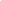 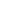 Identify and document all resource requirements based on the BIAs. Determine a plausible recovery strategy based on the needs of the business and the BIA, and document and implement that strategy in Part 2 below.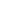 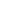 Develop the business continuity plan framework: establish and organise recovery teams, and develop a relocation plan in case of disruption or disaster. Gain upper management approval upon completion.Create a test plan and conduct exercises, drills or simulations to test that the business continuity plan works successfully. Update the BCP as needed based on the tests and exercises.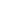 VERSION HISTORYVERSION HISTORYVERSION HISTORYVERSION HISTORYVERSION HISTORYVERSIONAPPROVED BYREVISION DATEDESCRIPTION OF CHANGEAUTHORPREPARED BYTITLEDATEAPPROVED BYTITLEDATEThe company officially declares a disaster and makes the decision to activate the rest of the recovery plan.During this phase, the company puts the business continuity plan into effect. This phase continues until the company secures the alternate business site and relocates the business operations (where necessary).This phase continues until the business can restore the primary facility.This phase continues until the company can move business operations back to the original business site. Team Leader, Backup Team Leader, Team MemberStored in the Contact List AppendixIncident Commander, HR/PR Officer, Information Technology, Finance/Admin, Legal/ContactsBusiness Continuity Coordinator, Communication Team, Human Resources Team,  Administration Team, Emergency Response Team, Information Technology Recovery Team